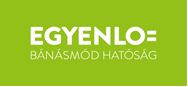 Az egyenlő bánásmód - mindenkit megillet!Az Egyenlő Bánásmód Hatóság  Csongrád-Csanád  megyei referense dr. Kiss Éva  2020. július 31-én, pénteken 13-17   óra között Hódmezővásárhelyen a Tóalj u. 5. szám alatt, a SINOSZ  helyi szervezeténél   tart ingyenes ügyfélfogadást a város és a környező települések  lakosainak, valamint mindazoknak, akiket akár életkoruk, nemük, egészségi állapotuk, más véleményük, fogyatékosságuk, stb. miatt hátrányos megkülönböztetés ért.Az érdeklődők a 06/30/275-2520-as telefonon vagy a eva.kiss@egyenlobanasmod.hu címen előre is kérhetnek időpontot.